Дата «___» __________ 20__ г.         Информация об общей площади информационных полейрекламных конструкцийОбщая площадь информационных полей рекламных конструкций, разрешения на установку которых выданы__________ на территории городского круга город Воронеж, составляет __кв.м.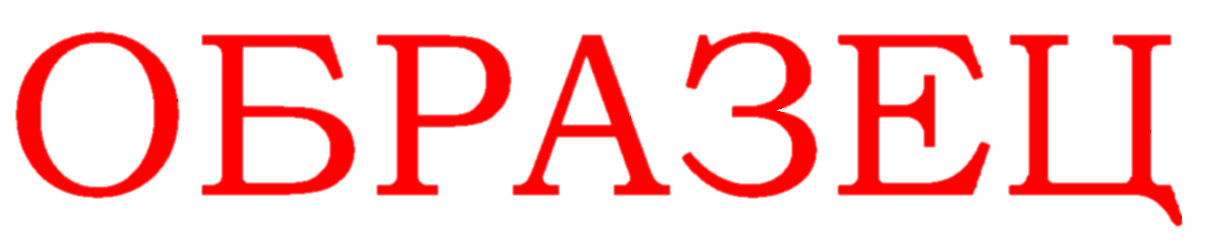 Должность___________                             М.П.                            Подпись_________/___ФИО___/№Вид рекламной конструкции/ адрес рекламного местаРазрешение на установку рекламной конструкцииПлощадь рекламной поверхностиОкончание срока действия разрешения1Отдельно стоящий двусторонний щит/№_____от__________м (__кв.м)2Отдельно стоящий односторонний щит/3Реклама на здании – брандмауэр/4Реклама на здании – брандмауэр/5Настенный щит (брандмауэрное панно)/ИТОГО___кв.м